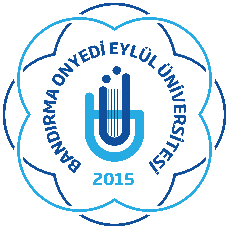 BANDIRMA ONYEDİ EYLÜL ÜNİVERSİTESİYURTDIŞINDAN ÖĞRENCİ KABULÜ BAŞVURU FORMUAdı-Soyadı / Name-SurnameDoğum Yeri/ Place of BirthDoğum Tarihi / Date of BirthBaba Adı / Father’s NameAnne Adı / Mother’s NameUyruğu / NationalityPasaport No / Passport NumberKimlik No / Identity No:Telefon / Phone:E-Posta / Mail AddressTercih Ettiği Bölüm /  Selected Department1-2-3-Tarih/İmza - Date/Signature